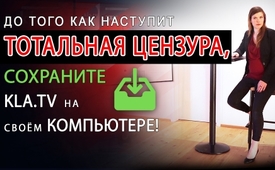 До того как наступит тотальная цензура, сохраните Kla.TV на своём компьютере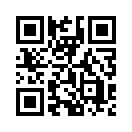 Vimeo безвозвратно удаляет все видео Kla.TV. YouTube скрывает Kla.TV- передачи. Facebook предупреждает о «проверке фактов» и т. д. Интернет очень быстро становится тоталитарной, контролируемой сетью с одним мнением. Что если Kla.TV внезапно перестанет быть доступным? Задумайтесь об этом и уже сегодня сохраните у себя архив ценных знаний. В этой передаче мы расскажем, как это сделать.В связи с ограничениями, связанными с режимом самоизоляции, трансляция сегодня состоится не из нашей студии, но я веду эту передачу из своей собственной квартиры. Мы делаем все возможное, чтобы, несмотря на все ограничения, вы имели доступ к независимым и свободным новостям. 

> Сервис Vimeo безвозвратно удаляет все видео Kla.TV: канал Kla.TV на видеоплатформе Vimeo был полностью заблокирован без всякого предупреждения. Десятки тысяч передач Kla.TV на якобы независимой видео-платформе уже недоступны. На наш запрос Vimeo отвечает следующее: «Мы не размещаем видео, в которых содержатся ложные или вводящие в заблуждение заявления об опасности прививок, или в которых содержится информация, что массовые трагедии являются обманом либо операцией под ложным флагом». 

> YouTube скрывает видео Kla.TV: если в поиске YouTube указать точный заголовок популярной передачи Kla.TV, в результатах поиска не будет ссылки на наш канал. Подписчики сообщают, что видео нашего канала исчезли из подписки, и их лайки больше не учитываются. Кажется, нас уже давно убрали из «рекомендованного» на YouTube.

> Facebook предупреждает о «проверке фактов»: если вы хотите посмотреть актуальную передачу Kla.TV, вас удивит предупреждающее сообщение: «недостоверная информация – проверено независимыми контролёрами». 

Интернет очень быстро становится тоталитарной, контролируемой сетью с одним мнением. Где же критическая журналистика и голоса «против», которые имеют свое мнение по поводу происходящих событий в мире? Kla.TV не претендует на истину в последней инстанции, - скорее, на полный перечень источников и тем самым вносит большой вклад в формирование свободного человеческого мнения. Похоже, наш канал стал своего рода занозой для деятелей контролируемого интернета.

Будьте активней и скачайте все важные темы Kla.TV на свой компьютер. Наши программисты-волонтёры постоянно расширяют возможности для скачивания.

С новейшей функцией загрузки вы можете скачать все видеопередачи всего в несколько кликов! Вот как это работает: нажмите на интересующую вас тему 

- хештег в навигационной панели, 
- под видео 
- или в ходе передачи. 

Нажмите «скачать» и выберите тип загрузки, который вас интересует. Подходящие варианты загрузки есть как для начинающих, так и для более продвинутых пользователей. Сохраните эти видеоподборки на жёсткий диск, который не подключен к интернету.

Текущая кризисная ситуация нам показывает, что наша жизнь может измениться уже за ночь. Что если Kla.TV внезапно перестанет быть доступным? Задумайтесь об этом и уже сегодня сохраните у себя архив ценных знаний. В экстренной ситуации распространяйте это по независимым интернет-каналам. Это жизненно важная необходимость во времена регулирования интернета и наступающей тотальной интернет-цензуры.от esИсточники:https://www.kla.tv
https://vimeo.com/klagemauertv
https://www.youtube.com/results?search_query=Das+Coronavirus%3A+%E2%80%9EZufallsprodukt%E2%80%9C+oder+als+Biowaffe+gezielt+eingesetzt%3F+
https://www.facebook.com/ttip.aktionsbuendnis/videos/das-coronavirus-zufallsprodukt-oder-als-biowaffe-gezielt-eingesetzt/662171114541258/Может быть вас тоже интересует:#SMI - www.kla.tv/SMI

#Kla.TV-ru - www.kla.tv/Kla.TV-ruKla.TV – Другие новости ... свободные – независимые – без цензуры ...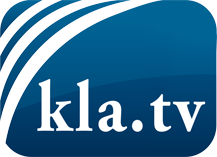 О чем СМИ не должны молчать ...Мало слышанное от народа, для народа...регулярные новости на www.kla.tv/ruОставайтесь с нами!Бесплатную рассылку новостей по электронной почте
Вы можете получить по ссылке www.kla.tv/abo-ruИнструкция по безопасности:Несогласные голоса, к сожалению, все снова подвергаются цензуре и подавлению. До тех пор, пока мы не будем сообщать в соответствии с интересами и идеологией системной прессы, мы всегда должны ожидать, что будут искать предлоги, чтобы заблокировать или навредить Kla.TV.Поэтому объединитесь сегодня в сеть независимо от интернета!
Нажмите здесь: www.kla.tv/vernetzung&lang=ruЛицензия:    Creative Commons License с указанием названия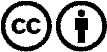 Распространение и переработка желательно с указанием названия! При этом материал не может быть представлен вне контекста. Учреждения, финансируемые за счет государственных средств, не могут пользоваться ими без консультации. Нарушения могут преследоваться по закону.